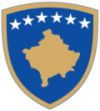 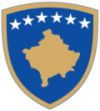 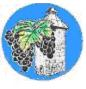 Procesverbal i Dëgjimeve për Kornizën Afatmesme Buxhetore (KAB) 2025-2027nëSalla e Kuvendit Me organizatat joqeveritare , bizneset, fermeret dhe grupet e interesitINFORMATË RRETH NJOFTIMEVENjoftimi për organizimin e dëgjimeve buxhetore për buxhetin e vitit 2024 dhe KAB-in për vitet 2025-2027, u publikua me datë: 13.05.2024 në ueb faqen e komunës së Rahovecit, në këtë vegëz: https://kk.rks-gov.net/rahovec/wp-content/uploads/sites/23/2024/05/Kalendari-i-degjimeve-buxhetore-publike-me-qytetare-per-KAB-in-2025-2027.pdf në harmoni me afatet ligjore që i përcakton Udhëzimi Administrativ, si vijon:Duke u bazuar në Ligjin për menaxhimin e financave publike dhe përgjegjësitë, Statutit të Komunës së Rahovecit Nr.1005, si dhe nenit 31 të Udhëzimit Administrativ MAPL Nr.04/2023 për Administratë të Hapur në Komuna, kryetari i Komunës së Rahovecit, Smajl Latifi dhe Drejtoria për Buxhet dhe Financa në bashkëpunim me Zyrën për Informim nga data: 21.05.2024 deri me datë: 27.05.2024 do të organizohen pesë (5) dëgjime publike buxhetore.Me qëllim të rritjes së nivelit të transparencës e llogaridhënies dhe për t’i mbajtur sa më të informuar banorët e komunës së Rahovecit, rreth orarit dhe vendit të mbajtjes së dëgjimeve buxhetore, janë bërë me kohë planifikimet dhe është publikuar me kohë kalendari i dëgjimeve buxhetore për pesë (5) dëgjimet buxhetore në komunën e Rahovecit në këtë vegëz: https://kk.rks-gov.net/rahovec/wp-content/uploads/sites/23/2024/05/Kalendari-i-degjimeve-buxhetore-publike-me-qytetare-per-KAB-in-2025-2027.pdf më datë: 13.05.2024.Po ashtu, bazuar në afatet ligjore janë njoftuar Organizatat Joqeveritare , bizneset, fermeret dhe grupet e interesit ku janë janë të informuar rreth mbajtjes së dëgjimeve me anë të publikimit të secilit njoftim veç e veç, për secilin vendbanim, në ueb faqe të komunës, shtatë ditë para mbajtjes së dëgjimit.  Njoftimi për mbajtjen e dëgjimit buxhetor me Organizatat Joqeveritare , bizneset, fermeret dhe grupet e interesit, u publikua më datë 15.05.2024 në këtë vegëz: https://kk.rks-gov.net/rahovec/wp-content/uploads/sites/23/2024/05/NJOFTIM-PER-DEGJIM-PUBLIK-22.5.2024.pdf Njoftimet përveç që janë publikuar në uebfaqe të komunës, në Platformën për Konsultime Publike, në rrjetin social Facebook, njoftimet u janë dërguar edhe kryetarëve të këshillave të fshatrave dhe lagjeve urbane përmes rrjeteve sociale Viber dhe WhatsApp.	DËGJIMI PUBLIK ME Organizatat Joqeveritare , bizneset, fermeret dhe grupet e interesit,Dëgjimi buxhetor me Organizatat Joqeveritare , bizneset, fermeret dhe grupet e interesit, që veprojnë në komunën e Rahovecit u mbajtë më: 22.05.2024 në Sallen e Kuvendit në Rahovec, me fillim në ora 10:30.Zyrtarët pjesëmarrës në këtë dëgjim ishin: 19Femra ishin: 5Meshkuj ishin: 14Qytetarë pjesëmarrës gjithsej të pranishëm ishin:38Femra ishin: 23Meshkuj ishin: 15Dëshmi janë listat nënshkruese të pjesëmarrësve në këtë dëgjim.Blerta Gashi: Duke u bazuar në Ligjin për menaxhimin e financave publike dhe përgjegjësitë, Statutit të Komunës së Rahovecit Nr.1005, si dhe nenit 31 të Udhëzimit Administrativ MAPL Nr.04/2023 për Administratë të Hapur në Komuna, kryetari i Komunës së Rahovecit, Smajl Latifi dhe Drejtoria për Buxhet dhe Financa në bashkëpunim me Zyrën për Informim, bën këtë: NJOFTIM PUBLIK për organizimin e dëgjimit buxhetor publik për përgatitjen e KAB (Kornizës Afatmesme Buxhetore 2025).Organizatat Joqeveritare , bizneset, fermeret dhe grupet e interesitNë vegëzën: https://kk.rks-gov.net/rahovec/wp-content/uploads/sites/23/2024/05/Kalendari-i-degjimeve-buxhetore-publike-me-qytetare-per-KAB-in-2025-2027.pdf mund të gjeni kalendarin e dëgjimeve buxhetore vitin 2024.Kërkesat, komentet dhe sugjerime mund t’i dërgoni edhe përmes këtyre emailave:  ekrem.bytyqi@rks-gov.net dhe blerta.gashi@rks-gov.net.Për më tepër ftoj kryetarin e Komunës për një fjalë rasti: Smajl Latifi: Të nderuar të pranishëm përshëndetje dhe mirë se erdhët në dëgjimin publik, në ciklin e parë të këtyre dëgjimeve për planifikim të hershëm buxhetor. Është hera e parë që po organizojmë një cikël të tillë, kjo vjen nga rekomandimet që kemi marrë nga organizatat monitoruese respektivisht nga DEMOS-i, një organizatë partnere e përhershme në proceset tona vendimmarrëse dhe krijimin e politikave lokale të cilat ne mundësojmë që të jenë sa më të qasshme për publikun dhe qytetarët e komunës sonë. Hartimi i Kornizës Afatmesme Buxhetore përbën një detyrim për institucionet buxhetore komunale të kërkuara nga Qarkoret Buxhetore Komunale 2025/01, të lëshuara nga Ministria e Financave, në pajtim me Ligjin për Menaxhimin e Financave Publike dhe Përgjegjësitë Ky dokument do të jetë bazë për përcaktimin e sektorëve, prioritet të zhvillimit dhe identifikimin e prioriteteve të shpërndarjes së burimeve komunale për periudhën 2025-2027Këtë vit buxheti i komunës sonë ndahet në: Grandi i përgjithshëm, Grandi specifik për Arsim, Grandi specifik për Shëndetësi, Financimi i Këshillit të Hoçës së Madhe, Shërbimet rezidenciale, të hyrat vetanake. Te kategoria e Investimeve Kapitale kemi rritje me të madhe në vitin 2025 për 10.93 %, krahasuar me vitin 2024. Një pjesë e madhe e tyre planifikohet të financohet nga të Hyrat Vetanake të Komunës. Pjesëmarrja e investimeve kapitale në totalin e shpenzimeve të komunës në vitin 2024 është me 29.88%.Për mos me zgjat shumë ftoj Drejtorin Afrim Limani dhe më pas ju mund të parashtroni kërkesat tuaja.Afrim Limani- Buxheti për vitin 2025 do të jetë 20,982,796.00 Euro, Paga dhe meditje në vlerë prej 10,552,932.00 Euro, Mallra dhe Shërbime në vlerë prej 2,761,006.00 Euro, Shërbime Komunal në vlerë prej 390,000.00 Euro, Subvencione dhe Transfere në vlera prej 930,000.00 Euro si dhe Investimet Kapitale kapin vlerën prej 6,268,858.00 Euro. Ju lus që kërkesat edhe pasi t’i paraqisni këtu, me shkrim dhe të protokoluara si sjellni dhe në Komunë, që më pas të cëdohen nëpër drejtoritë përkatëseAtëherë po ju lë rradhën juve ta merrni fjalën pasi edhe ju e keni fjalën kryesore në këto dëgjime.Mustaf Korenica, përfaqësues i bizneseve: Përshëndetje i nderuar kryetar, pjesëmarrës tjer këtu të pranishëm. Unë deshta të bëj një pyetje se pse ka renie te buxhetit ne shendetsi?Ibrahim Kryeziu, fshati Xërxe: Të nderuar të pranishëm, duke marr parasysh aktivitet e shumta të klubit KF Xërx, është shumë e nevojshme  fusha alternative për stërvitje. Anda po kërkojmë nga ju që të jetë prioritet në planifikimet buxhetore. Fatmir Sejfullahu, Ansambli Bajram Curri Krushë e Madhe: Përshëndetje për të gjithë, po e paraqes një kërkesë rreth mungesës së stadiumit në fshatin Krushe e Madhe.Afrim Limani: Faleminderit juve përfaqësues të bizneseve dhe grupet e interesit që jeni prezent dhe keni paraqitur kërkesat tuaja.Mirë u takofshim!Dëgjimi publik përfundoi në orën: 11:40Rahovec:  22.05.2024  						